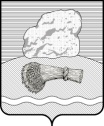 РОССИЙСКАЯ ФЕДЕРАЦИЯКАЛУЖСКАЯ ОБЛАСТЬМУНИЦИПАЛЬНЫЙ РАЙОН «ДУМИНИЧСКИЙ РАЙОН»РАЙОННОЕ СОБРАНИЕ ПРЕДСТАВИТЕЛЕЙРЕШЕНИЕ«   21  » _____11____  2023 г.                                                                                                 №_60___О внесении изменений в решение Районного Собрания представителей МР «Думиничский район» от 31.10.2006 № 73 «Об установлении земельного налога на территории МР «Думиничский район»Руководствуясь ст.394 Налогового кодекса Российской Федерации, Федеральным законом от 06.10.2003 № 131-ФЗ «Об общих принципах организации местного самоуправления в Российской Федерации», Уставом муниципального района «Думиничский район», Районное Собрание представителей муниципального района «Думиничский район»РЕШИЛО:1. Внести следующее изменение в решение Районного Собрания представителей МР «Думиничский район» от 31.10.2006 № 73 «Об установлении земельного налога на территории МР «Думиничский район» (в ред.реш. от 29.05.2020 № 20), изложив абзац 1 подпункта «а» пункта 14 в следующей редакции:«а) 0,3% в отношении земельных участков:- занятых жилищным фондом и (или) объектами инженерной инфраструктуры жилищно-коммунального комплекса (за исключением части земельного участка, приходящейся на объект недвижимого имущества, не относящийся к жилищному фонду и (или) к объектам инженерной инфраструктуры жилищно-коммунального комплекса) или приобретенных (предоставленных) для жилищного строительства (за исключением земельных участков, приобретенных (предоставленных) для индивидуального жилищного строительства, используемых в предпринимательской деятельности);».2. Настоящее Решение вступает в силу с 1 января 2024 года и распространяется на правоотношения, возникающие с этой даты, подлежит опубликованию в газете «Думиничские вести»  не позднее 30 ноября 2023 года.3. Настоящее Решение подлежит размещению на официальном сайте www.zskaluga.ru и на официальном сайте муниципального района «Думиничский район» https://duminichi-r40.gosweb.gosuslugi.ru/.Глава муниципального района                                                                                 А.С. Шишова